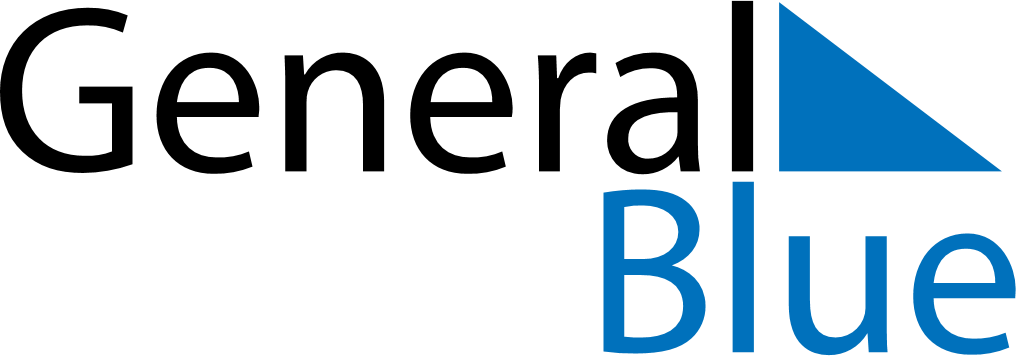 September 2018September 2018September 2018September 2018CroatiaCroatiaCroatiaSundayMondayTuesdayWednesdayThursdayFridayFridaySaturday123456778910111213141415Yom Kippur1617181920212122Yom Kippur232425262728282930